Projekt 		Załącznik nr 1 do SIWZUMOWA NR BDG.zp.23.1.93.2018zawarta w dniu ........................... w WarszawiepomiędzySkarbem Państwa - Ministerstwem Rolnictwa i Rozwoju Wsi, ul. Wspólna 30, 00-930 Warszawa, NIP 526-128-16-38, REGON 000063880, zwanym dalej „Zamawiającym”, reprezentowanym przez Panią Monikę Rzepecką, Dyrektora Generalnego Ministerstwa Rolnictwa i Rozwoju Wsi,  a…………………….......................................................................................................................imię, nazwisko, nazwa, firma, adres, siedziba zwanym dalej „Wykonawcą”, reprezentowanym przez …….......................................................o następującej treści:§ 1.Zamawiający zamawia a Wykonawca zobowiązuje się do kompleksowego opracowania 
i druku autorskich kalendarzy ściennych i książkowych na 2019 i 2020 rok w ramach projektu „Odpoczywaj na wsi”, zwanych dalej „kalendarzami”, obejmującego:opracowanie koncepcji projektu kalendarzy, skład, łamanie, korektę i obróbkę tekstów oraz zdjęć kalendarzy,druk kalendarzy,dystrybucję wydrukowanych kalendarzy- zwanych dalej „przedmiotem umowy”.Zakres rzeczowy przedmiotu umowy określa załącznik nr 1 do umowy.Szczegółowa kalkulacja kosztów przedmiotu umowy stanowi załącznik nr 2 do umowy.§ 2.Wykonawca wykona przedmiot umowy w dwóch częściach:część I – obejmuje realizację przedmiotu umowy w terminie …… dni roboczych 
od dnia zawarcia umowy dla kalendarzy na 2019 rok;część II – obejmuje realizację przedmiotu umowy w terminie do dnia 
29 listopada 2019 r. dla kalendarzy na 2020 rok.   Dystrybucja, o której mowa w § 1 ust. 1 pkt 4, obejmuje dystrybucję zgodnie z listą dystrybucyjną stanowiącą załącznik nr 3 do umowy oraz wniesienie wydrukowanych kalendarzy do pomieszczenia magazynowego numer 0005 lub innego wskazanego przez Zamawiającego w budynku Zamawiającego. Wykonanie, o którym mowa w ust. 1, obejmuje również przekazanie Zamawiającemu przez Wykonawcę projektu graficznego kalendarzy w formie elektronicznej w formacie *doc lub *pdf oraz innym formacie graficznym, w jakości umożliwiającej aktualizację zamieszczonych treści oraz dodruk.Do wykonania przedmiotu umowy Wykonawca użyje materiałów własnych, 
z zastrzeżeniem § 3 ust. 1.§ 3.Zamawiający w dniu zawarcia umowy:przekaże Wykonawcy:Księgę Identyfikacji Wizualnej oraz pliki graficzne loga Odpoczywaj na wsi 
w formie *pdf, *jpg, *tiff, *ai, *cdr, *eps lub *psd,pliki graficzne loga Ministerstwa Rolnictwa i Rozwoju Wsi w formie *pdf, *jpg, *tiff, *ai, *eps lub *psd,udostępni Wykonawcy bazę zdjęć z projektu Hity Turystyki Wiejskiej z okresu letniego 
w formie *jpg lub *tiff- niezbędne do wykonania przedmiotu umowy, na nośniku elektronicznym. Zamawiający posiada autorskie prawa majątkowe do:loga Odpoczywaj na wsi, o którym mowa w ust. 1 pkt 1 lit a,zdjęć, o których mowa w ust. 1 pkt 2.Wykorzystanie przez Wykonawcę materiałów, o których mowa w ust. 1, w innych celach 
niż przewiduje niniejsza umowa, będzie stanowić naruszenie ustawy z dnia 4 lutego 
1994 r. o prawie autorskim i prawach pokrewnych (Dz. U. z 2018 r. poz. 1191, z późn. zm.). § 4.Wykonawca zobowiązuje się przedłożyć Zamawiającemu do zatwierdzenia koncepcję projektu autorskich kalendarzy, w formie elektronicznej w formacie *doc lub *pdf 
w terminie: 3 dni roboczych od zawarcia umowy dla kalendarzy na 2019 rok;do dnia 30 września 2019 r. dla kalendarzy na 2020 rok.Koncepcja, o której mowa w ust. 1, zawierać będzie w szczególności:propozycje tekstów merytorycznych, w tym co najmniej:tekst o Programie Rozwoju Obszarów Wiejskich na lata 2014-2020 w kontekście rozwoju turystycznych funkcji obszarów wiejskich,4 teksty informacyjne dotyczące turystyki wiejskiej i agroturystyki w Polsce,tekst o projekcie Odpoczywaj na wsi,12 haseł promujących turystykę wiejską i agroturystykę, do wyboru ..... wersje/wersji projektów graficznych dla każdego z kalendarzy - w tym co najmniej:projekt okładki kalendarza ściennego i książkowego oraz opakowania na kalendarze ścienne,wewnętrznej strony kalendarza ściennego, zawierającej kalendarium miesięczne,4 wewnętrzne strony kalendarza książkowego, zawierające: stronę na dane osobowe, kalendarium roczne, kalendarium miesięczne i kalendarium tygodniowe uwzględniając miejsce na zamieszczenie tekstów merytorycznych oraz zdjęć. Zamawiający w terminie 2 dni roboczych zgłosi uwagi do koncepcji, o której mowa 
w ust. 1, lub ją zaakceptuje dokonując wyboru jednego z projektów graficznych - osobno 
dla kalendarzy ściennych i książkowych.W terminie do 2 dni roboczych od dnia zaakceptowania koncepcji, Wykonawca przekaże 
do akceptacji projekty całych kalendarzy w wersji elektronicznej w formie *pdf uwzględniając wybrany projekt graficzny dla poszczególnego kalendarza.Zamawiający w terminie 2 dni roboczych od dnia otrzymania projektów kalendarzy dokona ich akceptacji lub zgłosi do nich uwagi. W terminie 4 dni roboczych od akceptacji projektów całych kalendarzy, Wykonawca przekaże Zamawiającemu próbne egzemplarze kalendarza ściennego i książkowego.Zamawiający w terminie 2 dni roboczych od dnia otrzymania próbnych egzemplarzy kalendarzy dokona ich akceptacji lub zgłosi do nich uwagi. W przypadku zgłoszenia przez Zamawiającego uwag, o których mowa w ust. 3, 5 lub 
7, Wykonawca w terminie 2 dni roboczych od dnia ich zgłoszenia zobowiązuje się do ich uwzględnienia bez dodatkowego wynagrodzenia.Uwagi, o których mowa w ust. 3, 5 lub 7, mogą być zgłoszone na piśmie, telefonicznie 
lub e-mailem.Za dni robocze uważa się dni od poniedziałku do piątku, za wyjątkiem dni ustawowo wolnych od pracy. § 5.W terminie 2 dni roboczych od dnia dostarczenia przez Wykonawcę do pomieszczenia magazynowego w budynku Zamawiającego kalendarzy, o których mowa w § 2 ust. 2, Zamawiający dokona ich odbioru, z zastrzeżeniem ust. 2 i 3.Przed dokonaniem odbioru, o którym mowa w ust. 1, Zamawiający zastrzega sobie prawo zgłoszenia uwag, w terminie 2 dni roboczych od dnia dostarczenia kalendarzy przez Wykonawcę. Wykonawca zobowiązuje się do niezwłocznego uwzględnienia uwag, o których mowa 
w ust. 2 oraz dokonania poprawek i uzupełnień bez dodatkowego wynagrodzenia. Uwagi, o których mowa w ust. 2, mogą być zgłoszone zarówno na piśmie, telefonicznie, 
jak i faksem lub e-mailem.W przypadku zgłoszenia uwag, o których mowa w ust. 2, Wykonawca zobowiązany jest do ich uwzględnienia także w egzemplarzach przeznaczonych dla pozostałych odbiorców wskazanych w liście dystrybucyjnej, bez dodatkowego wynagrodzenia. Odbiór, o którym mowa w ust. 1, zostanie potwierdzony protokołem odbioru, którego wzór stanowi załącznik nr 4 do umowy, po dokonaniu ewentualnych poprawek i uzupełnień, 
o których mowa w ust. 3.§ 6.Zamawiający zastrzega sobie możliwość kontroli i zgłaszania uwag na każdym etapie realizacji przedmiotu umowy. § 7.Za wykonanie przedmiotu umowy Zamawiający zapłaci Wykonawcy wynagrodzenie brutto w wysokości ………. zł (słownie złotych: ...........), w tym należny podatek VAT 
w wysokości ………. zł (słownie złotych: ..........).Wynagrodzenie, o którym mowa w ust. 1, płatne będzie w 2 transzach:I transza w wysokości ………………. zł brutto (słownie: ……………… złotych) 
za wykonanie części przedmiotu umowy, o której mowa w § 2 ust. 1 pkt 1;II transza w wysokości ………………. zł brutto (słownie: ……………… złotych)
za wykonanie części przedmiotu umowy, o której mowa w § 2 ust. 1 pkt 2.Zapłata wynagrodzenia nastąpi na podstawie faktur VAT wystawionych przez Wykonawcę 
na wskazany przez niego rachunek bankowy w terminie 21 dni od dnia akceptacji przez Zamawiającego pisemnego sprawozdania z wykonania danej części przedmiotu umowy oraz odbioru, o którym mowa w § 5 ust. 6.Sprawozdanie, o którym mowa w ust. 3, będzie zawierać w szczególności:informację o realizacji przedmiotu umowy,po 3 dodatkowe egzemplarze kalendarzy ściennych i książkowych, w wersji papierowej oraz w wersji elektronicznej na 3 dowolnych nośnikach danych, w plikach otwartych 
do edycji, gotowych do druku i w plikach zamkniętych, ostateczną treść listu intencyjnego, o którym mowa w ust. 5 pkt 5 części I załącznika 
nr 1 do umowy, listy dystrybucyjne wraz z dokumentami potwierdzającymi odbiór określonej liczby kalendarzy przez odbiorców wymienionych w liście dystrybucyjnej,protokół odbioru, o którym mowa w § 5 ust. 6, ostateczną kalkulację poniesionych kosztów.§ 8.Wykonawca oświadcza, że przenosi na Zamawiającego, na zasadzie wyłączności, 
w ramach wynagrodzenia, o którym mowa w § 7 ust. 1, autorskie prawa majątkowe i prawa pokrewne do nieograniczonego w czasie korzystania i rozporządzania tekstami merytorycznymi i projektami graficznymi, o których mowa w § 4 ust. 2 pkt 1 i 2, w kraju i zagranicą, zgodnie z art. 64 ustawy o prawie autorskim i prawach pokrewnych oraz zezwala Zamawiającemu na korzystanie i rozporządzanie ich opracowaniami oraz na sporządzanie opracowań. Ponadto, Wykonawca wyraża zgodę na zezwalanie przez Zamawiającego podmiotom trzecim na wykonywanie przez te podmioty praw zależnych w powyższym zakresie.Przeniesienie autorskich praw majątkowych, o których mowa w ust. 1, obejmuje następujące pola eksploatacji:utrwalanie;zwielokrotnianie przy zastosowaniu technik drukarskich i komputerowych;wprowadzanie do obrotu, najem lub użyczenie w całości lub w części;wprowadzanie do pamięci komputera;publiczne wykonywanie, wystawianie, wyświetlanie, odtwarzanie oraz nadawanie 
i reemitowanie, a także publiczne udostępnianie w taki sposób, aby każdy mógł mieć do niego dostęp w miejscu i w czasie przez siebie wybranym;prawo do korzystania z projektu w całości lub części oraz łączenia go z innymi utworami, modyfikowanie poprzez m.in. dodawanie innych elementów, uaktualnianie, zmianę barw, wielkości i treści całości lub części, a także zlecanie wykonania modyfikacji podmiotom trzecim;wykorzystywanie w materiałach wydawniczych, w tym promocyjnych, informacyjnych 
i szkoleniowych.Utrwalone wyniki prac realizowanych w ramach przedmiotu umowy, Wykonawca może pozostawić w swojej siedzibie wyłącznie dla celów dokumentacyjnych. Wykonawca jest odpowiedzialny względem Zamawiającego za ewentualne roszczenia osób trzecich, w tym z tytułu naruszenia ich dóbr osobistych, praw autorskich 
lub pokrewnych, praw własności intelektualnej, w związku z wykonywaniem umowy. 
W razie wystąpienia przez osobę trzecią z jakimkolwiek roszczeniami skierowanymi 
do Zamawiającego z tego tytułu Wykonawca zobowiązuje się do pokrycia wszelkich kosztów związanych z dochodzeniem roszczeń przez osoby trzecie, w tym kwot odszkodowania, w terminie 14 dni od dnia doręczenia wezwania do zapłaty.Przeniesienie autorskich praw majątkowych i praw pokrewnych nastąpi z dniem odbioru kalendarzy, o którym mowa w § 5 ust. 1, przez Zamawiającego.§ 9.Wykonawca jest zobowiązany do zatrudnienia przy realizacji przedmiotu umowy 
co najmniej 1 osoby z kategorii osób, o których mowa w art. 29 ust. 4 pkt 3 lub 4 ustawy 
z dnia 29 stycznia 2004 r. – Prawo zamówień publicznych (Dz. U. z 2018 r. poz. 1986), tj.: osoby niepełnosprawnej, zgodnie z definicją określoną w ustawie z dnia 27 sierpnia 1997 r. o rehabilitacji zawodowej i społecznej oraz zatrudnianiu osób niepełnosprawnych (Dz. U. z 2018 r. poz. 511, z późn. zm.) lub zgodnie z definicją określoną we właściwych przepisach państw członkowskich Unii Europejskiej lub Europejskiego Obszaru Gospodarczego; osoby bezdomnej realizującej indywidualny program wychodzenia z bezdomności, 
w rozumieniu przepisów ustawy z dnia 12 marca 2004 r. o pomocy społecznej 
(Dz. U. z 2018 r. poz. 1508, z późn. zm.) lub właściwych przepisów państw członkowskich Unii Europejskiej lub Europejskiego Obszaru Gospodarczego; osoby uzależnionej od alkoholu, po zakończeniu programu psychoterapii w zakładzie lecznictwa odwykowego, w rozumieniu przepisów ustawy o pomocy społecznej 
lub właściwych przepisów państw członkowskich Unii Europejskiej lub Europejskiego Obszaru Gospodarczego; osoby uzależnionej od narkotyków lub innych środków odurzających, po zakończeniu programu terapeutycznego w zakładzie opieki zdrowotnej, w rozumieniu przepisów ustawy o pomocy społecznej lub właściwych przepisów państw członkowskich Unii Europejskiej lub Europejskiego Obszaru Gospodarczego; osoby chorej psychicznie, w rozumieniu przepisów ustawy z dnia 19 sierpnia 1994 r.
o ochronie zdrowia psychicznego (Dz. U. z 2018 r. poz. 1878) lub właściwych przepisów państw członkowskich Unii Europejskiej lub Europejskiego Obszaru Gospodarczego; osoby zwalnianej z zakładu karnego, mającej trudności w integracji ze środowiskiem, 
w rozumieniu przepisów ustawy o pomocy społecznej lub właściwych przepisów państw członkowskich Unii Europejskiej lub Europejskiego Obszaru Gospodarczego; uchodźcy realizującego indywidualny program integracji, w rozumieniu przepisów ustawy o pomocy społecznej  lub właściwych przepisów państw członkowskich Unii Europejskiej lub Europejskiego Obszaru Gospodarczego. Zatrudnienie osoby, o której mowa w ust. 1, przy realizacji przedmiotu umowy powinno trwać od dnia zawarcia umowy do dnia wykonania przedmiotu umowy. Wykonawca zobowiązuje się przedłożyć Zamawiającemu, w terminie 5 dni od dnia zawarcia umowy, oświadczenie o zatrudnieniu osoby, o której mowa w ust. 1.Zamawiający dopuszcza zawarcie umowy cywilnoprawnej z osobą, o której mowa 
w ust. 1. Zamawiającemu przysługuje prawo kontroli spełnienia przez Wykonawcę obowiązków dotyczących zatrudniania osoby, o której mowa w ust. 1. W tym celu Zamawiający może w każdym czasie żądać przedstawienia zanonimizowanej – w   sposób zapewniający ochronę danych osobowych osoby (zgodnie z przepisami rozporządzenia Parlamentu Europejskiego i Rady (UE) 2016/679 z dnia 27 kwietnia 2016 r. w sprawie ochrony osób fizycznych w związku z przetwarzaniem danych osobowych i w sprawie swobodnego przepływu takich danych oraz uchylenia dyrektywy 95/46/WE (ogólne rozporządzenie 
o ochronie danych) (Dz. Urz. UE L 119 z 04.05.2016, str. 1) oraz przepisami krajowymi 
w tym zakresie, tj. w szczególności bez imion, nazwisk, adresów, nr PESEL osoby) – dokumentacji dotyczącej zatrudnienia osoby, o której mowa w ust. 1, natomiast Wykonawca ma obowiązek przedstawić ją Zamawiającemu w terminie wskazanym w tym żądaniu. W przypadku kopii umów informacje takie jak: data zawarcia umowy i rodzaj umowy powinny być możliwe do zidentyfikowania.§ 10.W przypadku: powstania zwłoki w wykonaniu przedmiotu umowy albo jego części, Wykonawca zapłaci na rzecz Zamawiającego karę umowną w wysokości odpowiednio 1% wartości wynagrodzenia brutto, o której mowa w § 7 ust. 1, za każdy dzień zwłoki, nie więcej niż 5% wartości tego wynagrodzenia albo 1% wartości transzy wynagrodzenia brutto, 
o której mowa w § 7 ust. 2, przewidzianej za wykonanie danej części przedmiotu umowy, za każdy dzień zwłoki, nie więcej niż 5% wartości tej transzy; niewykonania lub nienależytego wykonania przedmiotu umowy albo jego części, Wykonawca zapłaci na rzecz Zamawiającego karę umowną w wysokości odpowiednio 10% wartości wynagrodzenia brutto, o której mowa w § 7 ust. 1 albo 10% wartości transzy wynagrodzenia brutto, o której mowa w § 7 ust. 2, przewidzianej za wykonanie danej części przedmiotu umowy; niezatrudnienia przy wykonywaniu przedmiotu umowy co najmniej 1 osoby, o której mowa w § 9 ust. 1, w wysokości 1% wartości wynagrodzenia brutto, określonej w § 7 ust. 1, za każdy dzień niezatrudnienia tej osoby lub odpowiednio nie zawarcia z tą osobą umowy cywilnoprawnej, nie więcej jednak niż 5% wartości tego wynagrodzenia.W razie zwłoki, o której mowa w ust. 1 pkt 1, powyżej 5 dni, Zamawiającemu przysługuje prawo odstąpienia od umowy albo jej części. Odstąpienie od umowy albo jej części nie powoduje utraty prawa dochodzenia przez Zamawiającego kary umownej. W przypadku, gdy wysokość szkody poniesionej przez Zamawiającego przewyższa wysokość zastrzeżonej kary umownej, Wykonawca jest zobowiązany do naprawienia szkody w pełnej wysokości. Zamawiający zastrzega sobie prawo do potrącenia naliczonych kar umownych bezpośrednio z faktury/rachunku wystawionej/wystawionego przez Wykonawcę. § 11.Strony przekażą sobie dane osób upoważnionych do współpracy i koordynacji wykonania przedmiotu umowy niezwłocznie po jej zawarciu.§ 12.Zmiany i uzupełnienia treści umowy wymagają formy pisemnej pod rygorem nieważności,
z zastrzeżeniem ust. 3 pkt 10 lit. c oraz ust. 4 pkt 11 lit. a tiret 5 i lit. b tiret 6, a także ust. 5 pkt 5 części I załącznika nr 1 do umowy. § 13.W sprawach nieuregulowanych niniejszą umową mają do niej zastosowanie przepisy Kodeksu cywilnego oraz ustawy o prawie autorskim i prawach pokrewnych. § 14.Spory powstałe w związku z realizacją niniejszej umowy będą rozpoznawane przez sąd właściwy dla Zamawiającego. § 15.Umowę sporządzono w 4 jednobrzmiących egzemplarzach, z których 3 egzemplarze otrzymuje Zamawiający, a 1 egzemplarz Wykonawca.Załącznik nr 1 do umowynr BDG.zp.23.1.93.2018z dnia ..............................ZAKRES RZECZOWY PRZEDMIOTU UMOWYCzęść IW ramach przedmiotu umowy Wykonawca zobowiązuje się do:Zapewnienia co najmniej jednego:autora tekstów – który będzie odpowiedzialny za opracowanie tekstów merytorycznych 
oraz haseł, o których mowa w ust. 2 pkt 1 i 2 niniejszego załącznika, który w okresie ostatnich pięciu lat przed upływem terminu składania ofert, opracował co najmniej 5 tekstów lub artykułów o charakterze informacyjno-promocyjnym z zakresu tematyki turystyki wiejskiej i agroturystyki,grafika – który będzie odpowiedzialny za opracowanie projektu graficznego, 
o którym mowa w ust. 2 pkt 3 niniejszego załącznika, który posiada co najmniej 5 lat doświadczenia w obszarze projektowania graficznego.Wykonania autorskiej koncepcji projektu kalendarzy ściennych i książkowych
na 2019 i 2020 r. obejmującej część merytoryczną i graficzną w zakresie:opracowania tekstów merytorycznych o:Programie Rozwoju Obszarów Wiejskich na lata 2014-2020 w kontekście rozwoju turystycznych funkcji na obszarach wiejskich,turystyce wiejskiej i agroturystyce w Polsce – tj. 4 różne teksty, projekcie Odpoczywaj na wsi;opracowania 12 haseł promujących turystykę wiejską i agroturystykę, tj. po jednym 
na każdy miesiąc kalendarzowy;opracowania projektu graficznego, który będzie:odnosić się do zagadnień związanych z podkreśleniem osobliwości polskiej wsi 
i turystycznego bogactwa obszarów wiejskich,odnosić się do projektu Odpoczywaj na wsi,uwzględniał slogany i logotypy, o których mowa w ust. 6 niniejszego załącznika.Projekt graficzny będzie tworzyć spójną stylistycznie całość, tematycznie nawiązując 
do tekstów merytorycznych i haseł, o pozytywnym, czytelnym, uniwersalnym i zrozumiałym przekazie. Projekt będzie bazować na unikalnym charakterze dziedzictwa kulturowego wsi 
tj. utrzymany w ludowej, barwnej konwencji, nawiązującej do uroków wsi polskiej. 
Projekt powinien uwzględniać oryginalny dobór i tematykę zdjęć oraz najwyższą jakość druku, mając na celu połączenie oryginalności wzornictwa oraz praktyczności użytkowania kalendarzy.Przedstawiona koncepcja nie może być wykorzystywana w całości, ani w części, 
do innych kalendarzy lub innych opracowań i publikacji przygotowywanych przez Wykonawcę. Teksty lub ich fragmenty oraz grafika muszą być materiałami autorskimi, tj. nie mogą pochodzić z innych projektów realizowanych przez Wykonawcę czy z innych źródeł. Do opracowania projektu graficznego, poza zdjęciami, o których mowa w § 3 ust. 1 pkt 2 umowy, Wykonawca może wykorzystać również wewnętrzną (własną) lub zewnętrzną bazę zdjęć, 
z zastrzeżeniem § 8 ust. 4 umowy.   Druku kalendarzy ściennych, w oparciu o następujące parametry techniczne:nakład: 2 000 sztuk,format: 47x32 cm (+/- 5 cm),układ: poziomy lub pionowy, bieżąca numeracja tygodni, imieniny, święta, druk: jednostronny, barwny,papier: środek – kreda mat 150 g/m2; okładka – kreda błysk 200 g/m2; plecy – 250 g/m2 przy czym zakładana tolerancja wynosi: +/- 50g/m2,okładka: kolor 4+0 (full color lub pantone), wybiórczo lakier UV mat i błysk,środek: kolor 4+0 (full color lub pantone), objętość: 13 stron, w tym: okładka oraz po jednej stronie na każdy miesiąc,wykończenie: grzebień spirali w kolorze białym albo zielonym lub czerwonym zdefiniowanym w Księdze identyfikacji wizualnej znaku „Odpoczywaj na wsi” 
z zawieszką, zawartość:na okładce kalendarza będzie znajdować się:rok,grafika zgodna z koncepcją projektu kalendarzy, adres strony: www.odpoczywajnawsi.pl,stała i trwała wizualizacja sloganów oraz logotypów zgodnie z ust. 6 pkt 1
oraz pkt 2 według wzoru A niniejszego załącznika;na każdej z 12 kart kalendarza odpowiadających każdemu miesiącowi znajdować się będzie:kalendarium specjalnie zaprojektowane do prowadzenia krótkich notatek 
z możliwością przekładania kart, w języku polskim i angielskim,bieżąca numeracja tygodni; dwa imiona; wyszczególnione dni świąteczne;hasło promujące turystykę wiejską i agroturystykę,grafika zgodna z koncepcją projektu kalendarzy,krótkie treści merytoryczne wynikające z koncepcji projektu kalendarzy,adres strony: www.odpoczywajnawsi.pl,hasło: MOC ATRAKCJI - BEZMIAR WRAŻEŃ - ENERGIA SPOKOJUstała i trwała wizualizacja logotypów zgodnie z ust. 6 pkt 1 oraz pkt 2 według wzoru B niniejszego załącznika; przy terminach, o których mowa w harmonogramie zawartym w ust. 1 części II niniejszego załącznika, zamieszczona zostanie nazwa imprezy targowej, przy czym brakujące daty zostaną podane w późniejszym terminie, a w przypadku problemów z ustaleniem dokładnych terminów Zamawiający zastrzega sobie prawo zmian 
w harmonogramie, powiadomienie Wykonawcy na piśmie, telefonicznie 
lub e-mailem i nie stanowi to zmiany treści umowy, o której mowa w § 12 umowy; format grafik razem z tekstem i hasłem powinien zajmować co najmniej 50% kalendarza,kalendarium będzie się rozpoczynać od stycznia, a kończyć się będzie na grudniu,opakowanie: jednostkowe – koperta „eko”, nieklejona, składana, biała, tektura fala E 390 g/m2 (tolerancja +/- 50g/m2) wraz z barwnym nadrukiem zawierającym motyw graficzny
oraz wizualizację logotypów, zgodnie z ust. 6 pkt 1 oraz pkt 2 według wzoru A niniejszego załącznika,zbiorcze – zgodnie z listą dystrybucyjną, o której mowa w ust. 1 załącznika nr 3 
do umowy, obejmujące nie mniej niż 5 szt. i nie więcej niż 50 szt. kalendarzy.Druku kalendarzy książkowych w oparciu o następujące parametry techniczne:nakład: 500 sztuk,format: 13 x 19 cm (+/- 1 cm),objętość: ok. 190 stron (+/- 20 stron), oprawa: autorska, wykończenie: oprawa szyta i klejona; wstążka w kolorze wynikającym z projektu kalendarzy, kapitałka w kolorze kremowym, dodatki: gumka o szerokości 1 cm (+/- 0,5 cm),grubość grzbietu w oprawie: 2,5 cm (+/- 0,5 cm),okładka: na podłożu papierowym z recyklingu, ekologiczna, tektura o grubości ok.  i o gramaturze ok. 1200 g/m2 (+/- 200 g/m2),z oklejką: papier dwustronnie powlekany (kreda) matowy o gramaturze 135 g/m2 (+/- 50 g/m2), nadruk jednostronny pełen kolor 4+0 (full color lub pantone, tekst + fotografie kolorowe) offset, tampondruk lub sitodruk); folia mat, wybiórczo lakier UV gładki oraz wypukły lakier UV lub tłoczenie na rok,wklejka: matowy papier transparentny (typu kalka) 150g/m2 (+/- 25 g/m2),środek: papier: kreda mat 100 g/m2 (+/-25 g/m2), nadruk dwustronny pełen kolor 4+4 (full color lub pantone, tekst + fotografie kolorowe), offset, tampondruk lub sitodruk, lakier UV miejscowo,wklejka: przed każdym miesiącem; matowy papier transparentny (typu kalka) 150g/m2 (+/- 25g/m2).na okładce kalendarza będzie znajdować się:rok,grafika zgodna z koncepcją projektu kalendarzy, stała i trwała wizualizacja sloganów oraz logotypów zgodnie z ust. 6 pkt 1 oraz pkt 2 według wzoru A niniejszego załącznika; wewnątrz kalendarza znajdować się będzie:kalendarium:oznaczenie dni tygodnia, miesięcy oraz święta w języku polskim i angielskim, rozpoczynające się od stycznia, a kończące się na grudniu,dni świąteczne w kolorze, odróżniającym się od dni powszednich,układ: tygodniowy, ze stroną na notatki tj.: 7 dni na 1 stronie + strona na notatki, przed każdym miesiącem wklejka z nazwą miesiąca (12 stron) oraz liniowe planery miesięczne, miejscowo na stronach: krótkie informacje z części informacyjnej, elementy graficzne, hasła oraz min. 2 zdjęcia na miesiąc i dodatkowe elementy wynikające z projektu graficznego,przy terminach, o których mowa w harmonogramie zawartym w ust. 1 części II niniejszego załącznika, zamieszczona zostanie nazwa imprezy targowej, przy czym brakujące daty zostaną podane w późniejszym terminie, a w przypadku problemów z ustaleniem dokładnych terminów Zamawiający zastrzega sobie prawo zmian w harmonogramie, powiadomienie Wykonawcy na piśmie, telefonicznie lub e-mailem i nie stanowi to zmiany treści umowy, o której mowa w § 12 umowy,tasiemka zakończona w sposób uniemożliwiający strzępienie się materiału,część informacyjna zawierająca min.: miejsce na dane osobowe,skrócone planery roczne: 2018-2020 dla 2019 roku i 2019-2021 dla 2020 roku,miesięczny plan urlopowy, notatnik teleadresowy od A do Z..., min. 4 strony zawierające treści informacyjne według koncepcji projektu kalendarzy, dane teleadresowe instytucji odpowiedzialnych za rozwój turystyki na obszarach wiejskich, przy czym Zamawiający zastrzega sobie prawo ich zmiany 
poprzez powiadomienie Wykonawcy na piśmie, telefonicznie lub e-mailem 
i nie stanowi to zmiany treści umowy, o której mowa w § 12 umowy, tj.: Ministerstwo Rolnictwa i Rozwoju Wsi
Departament Spraw Społecznych i Oświaty Rolniczej
00-930 Warszawa, ul. Wspólna 30
el.: 22 623 15 75; fax.: 22 623 16 27
e-mail: sekretariat.sso@minrol.gov.pl
https://www.gov.pl/web/rolnictwoMinisterstwo Sportu i Turystyki
Departament Turystyki
ul. Senatorska 14, 00-082 Warszawa
tel.: 22 244 31 72, fax.: 22 244 73 01
e-mail: turystyka@msport.gov.pl
https://www.gov.pl/web/sport-turystyka Polska Organizacja Turystyczna
Departament Produktu Turystycznego i Współpracy Regionalnej
ul. Chałubińskiego 8, 00-613 Warszawa
tel.:22 536 70 70, Fax: 22 536 70 04
e-mail: pot@pot.gov.pl
www.pot.gov.plPolska Federacja Turystyki Wiejskiej „Gospodarstwa Gościnne”
Aleja Kasztanowa 2, 24-150 Nałęczów
tel.: 81 501 43 11
e-mail: federacja@agroturystyka.pl 
www.pftw.plCentrum Doradztwa Rolniczego w Brwinowie, Oddział w Krakowie
ul. Meiselsa 1, 31-063 Kraków
tel.: 12 424 05 00, fax.: 12 424 05 05
e-mail: krakow@cdr.gov.pl
www.cdrkursy.edu.pl/cdrinformację o projekcie „Odpoczywaj na wsi”, adres strony: www.odpoczywajnawsi.pl,hasło: MOC ATRAKCJI - BEZMIAR WRAŻEŃ - ENERGIA SPOKOJUstronę redakcyjną zawierającą:tekst: Kalendarz bezpłatny wydany w ramach Planu Operacyjnego Krajowej Sieci Obszarów Wiejskich na lata 2018-2019,logo Krajowej Sieci Obszarów Wiejskich wraz z informacją: Odwiedź portal KSOW – www.ksow.pl. Zostań parterem Krajowej Sieci Obszarów Wiejskich,logo Ministerstwa Rolnictwa i Rozwoju Wsi,grafika zgodna z koncepcją projektu kalendarzy,na wyklejce z tyłu kolorowa, bogata w ilustracje, niestandardowa mapa Polski, rozbudzająca wyobraźnię oraz chęć odkrywania naszego kraju, przedstawiająca: regionalne walory przyrodnicze i kulturowe obszarów wiejskich,odwzorowanie geograficzne regionów, krain geograficznych (jeziora, rzeki, zalewy, parki narodowe i krajobrazowe), odzwierciedlenie lokalizacji Hitów Turystyki Wiejskiej, których mapa stanowi 
ust. 2 części II niniejszego załącznika, opakowanie: zbiorcze – zgodnie z listą dystrybucyjną, o której mowa w ust. 2 załącznika nr 3 do umowy, obejmujące nie więcej niż 50 szt. kalendarzy. Dystrybucji kalendarzy:Wykonawca dostarczy, w ramach wynagrodzenia, kalendarze w liczbie oraz rodzaju wskazanym przez Zamawiającego zgodnie z listą dystrybucyjną, o której mowa 
w załączniku nr 3 do umowy,sposób transportu oraz opakowanie kalendarzy muszą zapewnić zabezpieczenie przed uszkodzeniem. Za szkody powstałe z powodu nienależytego opakowania 
lub transportu odpowiedzialność ponosi Wykonawca,kalendarze zostaną dostarczone w opakowaniach zbiorczych, zgodnie z wytycznymi, 
o których mowa w ust. 3 pkt 13 oraz ust. 4 pkt 13 niniejszego załącznika,na każdym opakowaniu zbiorczym Wykonawca zaznaczy rodzaj kalendarza 
oraz liczbę sztuk w opakowaniu,do każdej przesyłki Wykonawca załączy list intencyjny, uwzględniający liczbę kalendarzy wynikającą z listy dystrybucyjnej, o której mowa w załączniku nr 3 
do umowy, o następującej treści:Szanowni Państwo,Ministerstwo Rolnictwa i Rozwoju Wsi od listopada 2016 r. realizuje w ramach projektu „Odpoczywaj na wsi” działania na rzecz kreowania wizerunku obszarów wiejskich, jako turystycznego rynku oferującego zróżnicowane i całoroczne atrakcje. Działania na rzecz rozwoju turystyki wiejskiej i agroturystyki podejmowane są także przez jednostki samorządu terytorialnego oraz inne instytucje i organizacje o zasięgu krajowym, regionalnym i lokalnym. Podjęte działania powinny przekładać się na rozwój turystycznych funkcji na obszarach wiejskich, i tym samym wzrost rozpoznawalności oferty turystyki wiejskiej i agroturystyki jako atrakcyjnego celu podróży. Oferta wypoczynku na wsi bowiem to nie tylko noclegi. To również możliwość realizacji pasji, aktywny wypoczynek, ekologiczna żywność oraz produkty regionalne i tradycyjne, a także oferta edukacyjna. Podejmowane działania powinny zatem zmierzać do osiągnięcia daleko idącej współpracy począwszy od szczebla lokalnego, przez regionalny, po krajowy. Ważne jest również podejmowanie działań, które mają wpływ na kształtowanie wizerunku polskiej wsi na arenie międzynarodowej.Dlatego z okazji wejścia w nowy rok życzę Państwu pomyślności w realizacji wszelkich Państwa planów i zamierzeń oraz odkrywania nowych destynacji turystycznych, 
o specyficznym i niepowtarzalnym wiejskim charakterze, o którym przypominać będą kolejne strony przekazanych Państwu kalendarzy.                                                     Z poważaniem,                                                   Robert Jakubik                                                               Zastępca Dyrektora
                                                                           Departamentu Spraw Społecznych
                                                                           i Oświaty RolniczejPrzy czym w przypadku zmian organizacyjnych w Ministerstwie Rolnictwa 
i Rozwoju Wsi, Zamawiający zastrzega sobie prawo zgłoszenia zmiany w liście intencyjnym poprzez powiadomienie Wykonawcy na piśmie lub e-mailem 
i nie stanowi to zmiany treści umowy, o której mowa w § 12 umowy.Wykonawca odpowiedzialny jest za ustalenie właściwych adresów, dla wszystkich odbiorców kalendarzy określonych w liście dystrybucyjnej, o której mowa
w załączniku nr 3 do umowy, za wyjątkiem kalendarzy dostarczanych 
do Zamawiającego, przy czym list przewodni, o którym mowa w pkt 5, będzie:adresowany bezpośrednio do osób kierujących ww. instytucjami, zostanie zapakowany w białą kopertę o formacie C5 lub większym 
i dołączony do przesyłki z kalendarzami. Właściwej wizualizacji:znaku graficznego „Odpoczywaj na wsi” - zgodnie z księgą wizualizacji znaku „Odpoczywaj na wsi”, według wzoru: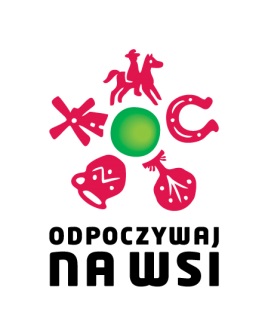 znaku PROW 2014-2020 - zgodnie z księgą, która dostępna jest na stronie: https://www.gov.pl/rolnictwo/ksiega-wizualizacji-i-logotypy, tj. w szczególności zamieszczenie znaków graficznych i logotypów na pierwszej stronie okładki kalendarzy tj.: Unii Europejskiej wraz z napisem: „Europejski Fundusz Rolny na rzecz Rozwoju Obszarów Wiejskich: Europa inwestująca w obszary wiejskie.” Projekt współfinansowany ze środków Unii Europejskiej w ramach pomocy technicznej Programu Rozwoju Obszarów Wiejskich na lata 2014-2020. Materiał opracowany na zlecenie Ministerstwa Rolnictwa i Rozwoju Wsi. Instytucja Zarządzająca Programem Rozwoju Obszarów Wiejskich na lata 2014-2020 – Minister Rolnictwa i Rozwoju Wsi.Zamawiającego, tj. loga Ministerstwa Rolnictwa i Rozwoju Wsi, Krajowej Sieci Obszarów Wiejskich,Programu Rozwoju Obszarów Wiejskich na lata 2014-2020- według następującego wzoru:A)B)„Europejski Fundusz Rolny na rzecz Rozwoju Obszarów Wiejskich: Europa inwestująca w obszary wiejskie.”Część IIHARMONOGRAM IMPREZ PLENEROWO-TARGOWYCH W RAMACH PROJEKTU „ODPOCZYWAJ NA WSI” NA 2019 i 2020 ROK* brakujące daty zostaną podane w późniejszym terminie.  MAPA HITÓW TURYSTYKI WIEJSKIEJ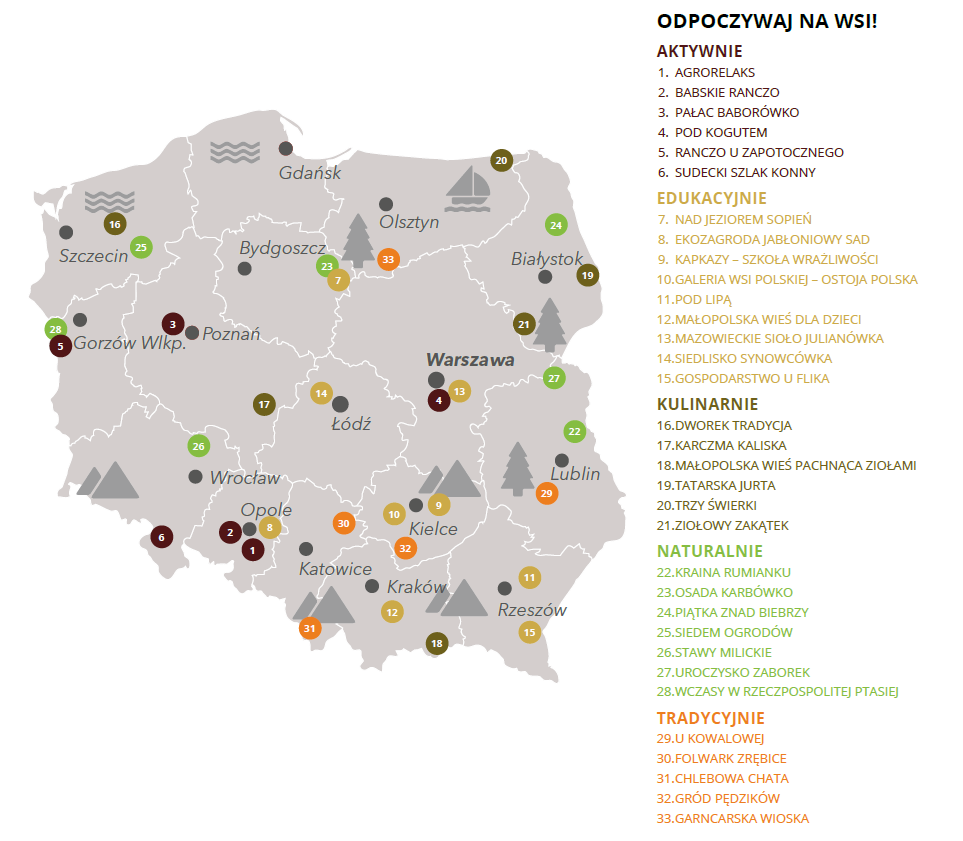 Załącznik nr 2 do umowy nr BDG.zp.23.1.93.2018z dnia ...............................SZCZEGÓŁOWA KALKULACJA KOSZTÓW PRZEDMIOTU UMOWYDla części przedmiotu umowy, o którym mowa w § 2 ust. 1 pkt 1 umowy:Dla części przedmiotu umowy, o którym mowa w § 2 ust. 1 pkt 2 umowy:Załącznik nr 3 do umowy nr BDG.zp.23.1.93.2018z dnia .............................LISTA DYSTRYBUCYJNA Dla kalendarzy ściennych:Dla kalendarzy książkowych:Załącznik nr 4 do umowy 
nr BDG.zp.23.1.93.2018
z dnia ..............................PROTOKÓŁ ODBIORUZgodnie z umową nr BDG.zp.23.1.93.2018 zawartą w dniu …………..………….. pomiędzy Skarbem Państwa - Ministerstwem Rolnictwa i Rozwoju Wsi, zwanym Zamawiającym, 
a …………………………………………………………….………..., zwanym Wykonawcą, przedstawiciel Ministerstwa Rolnictwa i Rozwoju Wsi ………………………………………., potwierdza, że w dniu …………..…………………. dokonał odbioru / nie dokonał odbioru*:bez zastrzeżeń/z zastrzeżeniami*: …………………………………………………………………………………………………………………………………………………………………………………………………………………………………………………………………………………………………………………………………………………………………………………………………………odmawia odbioru* z przyczyny:…………………………………………………………………………………………………………………………………………………………………………………………………………………………………………………………………………………………………………………………………………………………………………………………………………Termin usunięcia wad (nie dłużej niż …. dni) ……………………………………………….. Wykonawca:							Zamawiający:……………………….						……………………….Protokół odbioru sporządzono w 3 jednobrzmiących egzemplarzach, z czego 1 egzemplarz dla Zamawiającego, a 2 egzemplarze dla Wykonawcy. * niepotrzebne skreślićZAMAWIAJĄCYWYKONAWCA……………………………………………………………………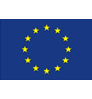 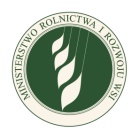 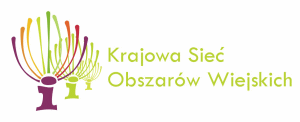 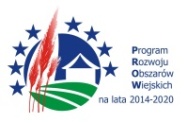 „Europejski Fundusz Rolny na rzecz Rozwoju Obszarów Wiejskich: Europa inwestująca w obszary wiejskie.”„Europejski Fundusz Rolny na rzecz Rozwoju Obszarów Wiejskich: Europa inwestująca w obszary wiejskie.”„Europejski Fundusz Rolny na rzecz Rozwoju Obszarów Wiejskich: Europa inwestująca w obszary wiejskie.”„Europejski Fundusz Rolny na rzecz Rozwoju Obszarów Wiejskich: Europa inwestująca w obszary wiejskie.”Projekt współfinansowany ze środków Unii Europejskiej w ramach pomocy technicznej Programu Rozwoju Obszarów Wiejskich na lata 2014-2020. Materiał opracowany na zlecenie Ministerstwa Rolnictwa i Rozwoju Wsi. Instytucja Zarządzająca Programem Rozwoju Obszarów Wiejskich na lata 2014-2020 – Minister Rolnictwa i Rozwoju Wsi.Projekt współfinansowany ze środków Unii Europejskiej w ramach pomocy technicznej Programu Rozwoju Obszarów Wiejskich na lata 2014-2020. Materiał opracowany na zlecenie Ministerstwa Rolnictwa i Rozwoju Wsi. Instytucja Zarządzająca Programem Rozwoju Obszarów Wiejskich na lata 2014-2020 – Minister Rolnictwa i Rozwoju Wsi.Projekt współfinansowany ze środków Unii Europejskiej w ramach pomocy technicznej Programu Rozwoju Obszarów Wiejskich na lata 2014-2020. Materiał opracowany na zlecenie Ministerstwa Rolnictwa i Rozwoju Wsi. Instytucja Zarządzająca Programem Rozwoju Obszarów Wiejskich na lata 2014-2020 – Minister Rolnictwa i Rozwoju Wsi.Projekt współfinansowany ze środków Unii Europejskiej w ramach pomocy technicznej Programu Rozwoju Obszarów Wiejskich na lata 2014-2020. Materiał opracowany na zlecenie Ministerstwa Rolnictwa i Rozwoju Wsi. Instytucja Zarządzająca Programem Rozwoju Obszarów Wiejskich na lata 2014-2020 – Minister Rolnictwa i Rozwoju Wsi.l.p.Nazwa imprezyMiejsceTermin*Termin*l.p.Nazwa imprezyMiejsceRok 2019Rok 2020Targi Regionów i Produktów Turystycznych
TOUR SALONPoznań1 – 3 luty 2019 r.luty 2020 r.Międzynarodowe Targi Turystyczne WrocławWrocław1 – 3 marzec 2019 r.marzec 2020 r.Targi Regiony Turystyczne 
NA STYKU KULTURŁódź22 – 24 marzec 2019 r.marzec 2020 r.Międzynarodowe Targi Turystyki, Spa, Sprzętu Turystycznego i Żeglarskiego GLOBalnieKatowice29 – 31 marzec 2019 r.marzec 2020 r.Festiwal Turystyki i Czasu Wolnego 
FREE TIMEGdańsk6 – 7 kwiecień 2019 r.kwiecień 2020 r.Targi Turystyczne WYPOCZYNEK Toruń13 – 14 kwiecień 2019 r.kwiecień 2020 r.Targi Turystyki i Wypoczynku 
LATOWarszawakwiecień 2019 r.kwiecień 2020 r.Piknik nad Odrą. Targi Turystyczne 
MARKET TOURSzczecin11 – 12 maj 2019 r.maj 2020 r.VII Targi Turystyki Weekendowej 
„ATRAKCJE REGIONÓW”Chorzów17 – 19 maj 2019 r.maj 2020 r.Międzynarodowe Targi Turystyki 
W Stronę SłońcaOpole24 – 26 maj 2019 r.maj 2020 r.Piknik PDŻWarszawaczerwiec 2019 r.czerwiec 2020 r.Obchody dnia dziecka w KPRMWarszawaczerwiec 2019 r.czerwiec 2020 r.Jasnogórskie DożynkiCzęstochowawrzesień 2019 r.wrzesień 2020 r.Dożynki PrezydenckieSpaławrzesień 2019 r.wrzesień 2020 r.World Travel ShowNadarzynpaździernik 2019 r.październik 2020 r.Międzynarodowe Targi Turystyczne
TT WARSAWWarszawalistopad 2019 r.listopad 2020 r.L.p.WyszczególnienieJednostka miaryLiczba jednostekKoszt jednostkowy brutto w złWartość brutto w zł1. Opracowanie treści merytorycznych i projektów graficznych kalendarzyusługa12. Skład, łamanie, korekta i obróbka tekstów oraz zdjęć kalendarzyusługa13.Druk kalendarzyusługa14.Dystrybucja kalendarzyusługa1Razem  Razem  Razem  Razem  Razem  L.p.WyszczególnienieJednostka miaryLiczba jednostekKoszt jednostkowy brutto w złWartość brutto w zł1. Opracowanie treści merytorycznych i projektów graficznych kalendarzyusługa12. Skład, łamanie, korekta i obróbka tekstów oraz zdjęć kalendarzyusługa13.Druk kalendarzyusługa14.Dystrybucja kalendarzyusługa1Razem  Razem  Razem  Razem  Razem  L.p.Odbiorca kalendarzy na rok 2019IlośćL.p.Odbiorca kalendarzy na rok 2020Ilość1Ministerstwo Rolnictwa i Rozwoju Wsi8001Ministerstwo Rolnictwa i Rozwoju Wsi7952Ministerstwo Sportu i Turystyki202Ministerstwo Sportu i Turystyki203Ministerstwo Inwestycji i Rozwoju103Ministerstwo Inwestycji i Rozwoju104Kancelaria Prezydenta Rzeczypospolitej Polskiej104Kancelaria Prezydenta Rzeczypospolitej Polskiej105Kancelaria Prezesa Rady Ministrów105Kancelaria Prezesa Rady Ministrów10616 Urzędów Marszałkowskich (po 5 szt.)80616 Urzędów Marszałkowskich (po 5 szt.)80716 Urzędów Wojewódzkich (po 5 szt.)80716 Urzędów Wojewódzkich (po 5 szt.)808Polska Organizacja Turystyczna208Polska Organizacja Turystyczna209Polska Federacja Turystyki Wiejskiej Gospodarstwa Gościnne5009Polska Federacja Turystyki Wiejskiej Gospodarstwa Gościnne50010Centrum Doradztwa Rolniczego 
w Brwinowie (10 szt.) 
wraz z oddziałami w:5010Centrum Doradztwa Rolniczego 
w Brwinowie (10 szt.) 
wraz z oddziałami w:Krakowie (10szt.) Radomiu (10 szt.)Poznaniu (10 szt.)Warszawie (10 szt.)5010Krakowie (10szt.) 5010Centrum Doradztwa Rolniczego 
w Brwinowie (10 szt.) 
wraz z oddziałami w:Krakowie (10szt.) Radomiu (10 szt.)Poznaniu (10 szt.)Warszawie (10 szt.)5010Radomiu (10 szt.)5010Centrum Doradztwa Rolniczego 
w Brwinowie (10 szt.) 
wraz z oddziałami w:Krakowie (10szt.) Radomiu (10 szt.)Poznaniu (10 szt.)Warszawie (10 szt.)5010Poznaniu (10 szt.)5010Centrum Doradztwa Rolniczego 
w Brwinowie (10 szt.) 
wraz z oddziałami w:Krakowie (10szt.) Radomiu (10 szt.)Poznaniu (10 szt.)Warszawie (10 szt.)5010Warszawie (10 szt.)5010Centrum Doradztwa Rolniczego 
w Brwinowie (10 szt.) 
wraz z oddziałami w:Krakowie (10szt.) Radomiu (10 szt.)Poznaniu (10 szt.)Warszawie (10 szt.)501116 Wojewódzkich Ośrodków Doradztwa Rolniczego (po 5 szt.)801116 Wojewódzkich Ośrodków Doradztwa Rolniczego (po 5 szt.)801216 regionalnych organizacji turystycznych (po 5 szt.)801216 regionalnych organizacji turystycznych (po 5 szt.)801352 szkół rolniczych prowadzonych i nadzorowanych przez Ministra Rolnictwa i Rozwoju Wsi (po 5 szt.)2601353 szkół rolniczych prowadzonych i nadzorowanych przez Ministra Rolnictwa i Rozwoju Wsi (po 5 szt.)265RAZEMRAZEM2000RAZEM2000L.p.Odbiorca kalendarzy na rok 2019IlośćL.p.Odbiorca kalendarzy na rok 2020Ilość1Ministerstwo Rolnictwa i Rozwoju Wsi1231Ministerstwo Rolnictwa i Rozwoju Wsi1212Ministerstwo Sportu i Turystyki202Ministerstwo Sportu i Turystyki203Ministerstwo Inwestycji i Rozwoju103Ministerstwo Inwestycji i Rozwoju104Kancelaria Prezydenta Rzeczypospolitej Polskiej104Kancelaria Prezydenta Rzeczypospolitej Polskiej105Kancelaria Prezesa Rady Ministrów105Kancelaria Prezesa Rady Ministrów10616 Urzędów Marszałkowskich (po 2 szt.)32616 Urzędów Marszałkowskich (po 2 szt.)32716 Urzędów Wojewódzkich (po 2 szt.)32716 Urzędów Wojewódzkich (po 2 szt.)328Polska Organizacja Turystyczna208Polska Organizacja Turystyczna209Polska Federacji Turystyki Wiejskiej Gospodarstwa Gościnne509Polska Federacji Turystyki Wiejskiej Gospodarstwa Gościnne5010Centrum Doradztwa Rolniczego 
w Brwinowie (5 szt.) 
wraz z oddziałami w:2510Centrum Doradztwa Rolniczego 
w Brwinowie (5 szt.) 
wraz z oddziałami w:2510Krakowie (5 szt.) 2510Krakowie (5 szt.) 2510Radomiu (5 szt.)2510Radomiu (5 szt.)2510Poznaniu (5 szt.)2510Poznaniu (5 szt.)2510Warszawie (5 szt.)2510Warszawie (5 szt.)251116 Wojewódzkich Ośrodków Doradztwa Rolniczego (po 2 szt.)321116 Wojewódzkich Ośrodków Doradztwa Rolniczego (po 2 szt.)321216 regionalnych organizacji turystycznych (po 2 szt.)321216 regionalnych organizacji turystycznych (po 2 szt.)321352 szkół rolniczych prowadzonych i nadzorowanych przez Ministra Rolnictwa i Rozwoju Wsi (po 2 szt.)1041353 szkół rolniczych prowadzonych i nadzorowanych przez Ministra Rolnictwa i Rozwoju Wsi (po 2 szt.)106RAZEMRAZEM500RAZEMRAZEM500L.p.Rodzaj kalendarzy na rok 2019/2020*Ilość1.Kalendarz ścienny2.Kalendarz książkowy